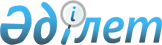 О внесении изменений в решение Айыртауского районного маслихата от 25 декабря 2019 года № 6-38-1 "Об утверждении бюджета Айыртауского района на 2020-2022 годы"Решение Айыртауского районного маслихата Северо-Казахстанской области от 9 декабря 2020 года № 6-48-1. Зарегистрировано Департаментом юстиции Северо-Казахстанской области 10 декабря 2020 года № 6791
      В соответствии со статьями 106, 109 Бюджетного кодекса Республики Казахстан от 4 декабря 2008 года, подпунктом 1) пункта 1 статьи 6 Закона Республики Казахстан от 23 января 2001 года "О местном государственном управлении и самоуправлении в Республике Казахстан", Айыртауский районный маслихат РЕШИЛ:
      1. Внести в решение Айыртауского районного маслихата "Об утверждении бюджета Айыртауского района на 2020-2022 годы" от 25 декабря 2019 года № 6-38-1 (опубликовано 7 января 2020 года в эталонном контрольном банке нормативных правовых актов Республики Казахстан в электронном виде, зарегистрировано в Реестре государственной регистрации нормативных правовых актов № 5772) следующие изменения:
      пункт 1 изложить в новой редакции:
       "1. Утвердить бюджет Айыртауского района на 2020-2022 годы согласно приложениям 1, 2 и 3 к настоящему решению соответственно, в том числе на 2020 год в следующих объемах:
      1) доходы – 10 111 396,9 тысяч тенге:
      налоговые поступления – 748 424,7 тысяч тенге;
      неналоговые поступления – 8 326,9 тысяч тенге;
      поступления от продажи основного капитала – 34 120,0 тысяч тенге;
      поступления трансфертов – 9 320 525,3 тысяч тенге;
      2) затраты – 10 760 053,5 тысяч тенге;
      3) чистое бюджетное кредитование – 594 342,5 тысяч тенге:
      бюджетные кредиты – 639 834,5 тысяч тенге;
      погашение бюджетных кредитов – 45 492,0 тысяч тенге;
      4) сальдо по операциям с финансовыми активами – 0 тысяч тенге:
      приобретение финансовых активов – 0 тысяч тенге;
      поступления от продажи финансовых активов государства – 0 тысяч тенге;
      5) дефицит (профицит) бюджета – -1 242 999,1 тысяч тенге;
      6) финансирование дефицита (использование профицита) бюджета – 1 242 999,1 тысяч тенге:
      поступление займов – 1 127 521,4 тысяч тенге;
      погашение займов – 45 492,0 тысяч тенге;
      используемые остатки бюджетных средств – 160 969,7 тысяч тенге.";
      пункт 13 изложить в новой редакции:
       "13. Утвердить резерв местного исполнительного органа Айыртауского района на 2020 год в сумме 26 079,4 тысяч тенге.";
      приложения 1, 8 к указанному решению изложить в новой редакции согласно приложений 1, 2 к настоящему решению.
      2. Настоящее решение вводится в действие с 1 января 2020 года.  Бюджет Айыртауского района на 2020 год Распределение целевых текущих трансфертов передаваемых из районного бюджета в бюджеты сельских округов на 2020 год
					© 2012. РГП на ПХВ «Институт законодательства и правовой информации Республики Казахстан» Министерства юстиции Республики Казахстан
				
      Председатель XLVIII сессии,
секретарь Айыртауского районного
маслихата Северо-Казахстанской области 

Б.Жанахметов
Приложение 1к решению Айыртаускогорайонного маслихатаот 9 декабря 2020 года № 6-48-1Приложение 1к решению Айыртаускогорайонного маслихатаот 25 декабря 2019 года № 6-38-1
Категория
Категория
Категория
Наименование
Сумма, тысяч тенге
Класс
Класс
Наименование
Сумма, тысяч тенге
Подкласс
Подкласс
Наименование
Сумма, тысяч тенге
1
2
3
4
5
1) Доходы
10 111 396,9
1
Налоговые поступления
748 424,7
03
Социальный налог
499 867,4
1
Социальный налог 
499 867,4
04
Налоги на собственность
111 274,0
1
Налоги на имущество
109 064,0
5
Единый земельный налог
2 210,0
05
Внутренние налоги на товары, работы и услуги
121 153,3
2
Акцизы
4 200,0
3
Поступления за использование природных и других ресурсов
106 921,3
4
Сборы за ведение предпринимательской и профессиональной деятельности
10 009,0
5
Налог на игорный бизнес
23,0
08
Обязательные платежи, взимаемые за совершение юридически значимых действий и (или) выдачу документов уполномоченными на то государственными органами или должностными лицами
16 130,0
1
Государственная пошлина 
16 130,0
2
Неналоговые поступления
8 326,9
01
Доходы от государственной собственности
5 806,4
5
Доходы от аренды имущества, находящегося в государственной собственности
5 708,0
7
Вознаграждения по кредитам, выданным из государственного бюджета 
98,4
06
Прочие неналоговые поступления
2 520,5
1
Прочие неналоговые поступления
2 520,5
3
Поступления от продажи основного капитала
34 120,0
01
Продажа государственного имущества, закрепленного за государственными учреждениями
9 700,0
1
Продажа государственного имущества, закрепленного за государственными учреждениями
9 700,0
03
Продажа земли и нематериальных активов
24 420,0
1
Продажа земли 
18 980,0
2
Продажа нематериальных активов
5 440,0
4
Поступления трансфертов
9 320 525,3
01
Трансферты из нижестоящих органов государственного управления
8 250,1
3
Трансферты из бюджетов городов районного значения, сел, поселков, сельских округов
8 250,1
02
Трансферты из вышестоящих органов государственного управления
9 312 275,2
2
Трансферты из областного бюджета
9 312 275,2
Функциональная группа
Функциональная группа
Функциональная группа
Наименование
Сумма, тысяч тенге
Администратор бюджетных программ 
Администратор бюджетных программ 
Наименование
Сумма, тысяч тенге
Программа
Наименование
Сумма, тысяч тенге
1
2
3
4
5 
2) Затраты
10 760 053,5
01
Государственные услуги общего характера
743 014,4
112
Аппарат маслихата района (города областного значения)
20 438,0
001
Услуги по обеспечению деятельности маслихата района (города областного значения)
20 438,0
122
Аппарат акима района (города областного значения)
147 465,0
001
Услуги по обеспечению деятельности акима района (города областного значения)
142 911,0
003
Капитальные расходы государственного органа
4 554,0
458
Отдел жилищно-коммунального хозяйства, пассажирского транспорта и автомобильных дорог района (города областного значения)
499 718,6
001
Услуги по реализации государственной политики на местном уровне в области жилищно-коммунального хозяйства, пассажирского транспорта и автомобильных дорог 
40 874,0
013
Капитальные расходы государственного органа
399,0
113
Целевые текущие трансферты нижестоящим бюджетам
458 445,6
459
Отдел экономики и финансов района (города областного значения)
56 008,0
001
Услуги по реализации государственной политики в области формирования и развития экономической политики, государственного планирования, исполнения бюджета и управления коммунальной собственностью района (города областного значения)
40 741,0
003
Проведение оценки имущества в целях налогообложения
1 425,6
010
Приватизация, управление коммунальным имуществом, постприватизационная деятельность и регулирование споров, связанных с этим 
286,3
015
Капитальные расходы государственного органа
681,1
113
Целевые текущие трансферты нижестоящим бюджетам
12 874,0
472
Отдел строительства, архитектуры и градостроительства района (города областного значения)
0
040
Развитие объектов государственных органов
0
482
Отдел предпринимательства и туризма района (города областного значения)
19 384,8
001
Услуги по реализации государственной политики на местном уровне в области развития предпринимательства и туризма
19 166,0
003
Капитальные расходы государственного органа
218,8
02
Оборона
16 696,5
122
Аппарат акима района (города областного значения)
16 696,5
005
Мероприятия в рамках исполнения всеобщей воинской обязанности
11 641,0
006
Предупреждение и ликвидация чрезвычайных ситуаций масштаба района (города областного значения)
3 931,5
007
Мероприятия по профилактике и тушению степных пожаров районного (городского) масштаба, а также пожаров в населенных пунктах, в которых не созданы органы государственной противопожарной службы
1 124,0
03
Общественный порядок, безопасность, правовая, судебная, уголовно-исполнительная деятельность
14 086,0
458
Отдел жилищно-коммунального хозяйства, пассажирского транспорта и автомобильных дорог района (города областного значения)
14 086,0
021
Обеспечение безопасности дорожного движения в населенных пунктах
14 086,0
04
Образование
5 765 028,8
464
Отдел образования района (города областного значения)
5 695 179,8
001
Услуги по реализации государственной политики на местном уровне в области образования
16 393,3
003
Общеобразовательное обучение
4 989 406,3
005
Приобретение и доставка учебников, учебно-методических комплексов для государственных учреждений образования района (города областного значения)
66 922,3
006
Дополнительное образование для детей
59 828,0
009
Обеспечение деятельности организаций дошкольного воспитания и обучения
229 777,0
015
Ежемесячные выплаты денежных средств опекунам(попечителям)на содержание ребенка-сироты(детей-сирот), и ребенка (детей),оставшегося без попечения родителей
14 664,2
022
Выплата единовременных денежных средств казахстанским гражданам, усыновившим (удочерившим) ребенка (детей)-сироту и ребенка (детей), оставшегося без попечения родителей
416,7
023
Методическая работа
22 782,0
029
Обследование психического здоровья детей и подростков и оказание психолого-медико-педагогической консультативной помощи населению
22 055,0
040
Реализация государственного образовательного заказа в дошкольных организациях образования
185 731,0
067
Капитальные расходы подведомственных государственных учреждений и организаций
87 204,0
465
Отдел физической культуры и спорта района (города областного значения)
69 849,0
017
Дополнительное образование для детей и юношества по спорту
69 849,0
06
Социальная помощь и социальное обеспечение
619 178,4
451
Отдел занятости и социальных программ района (города областного значения)
579 400,4
001
Услуги по реализации государственной политики на местном уровне в области обеспечения занятости и реализации социальных программ для населения
34 731,0
002
Программа занятости
205 028,2
005
Государственная адресная социальная помощь
137 888,3
006
Оказание жилищной помощи
24,6
007
Социальная помощь отдельным категориям нуждающихся граждан по решениям местных представительных органов
38 188,4
010
Материальное обеспечение детей -инвалидов, воспитывающихся и обучающихся на дому
260,3
011
Оплата услуг по зачислению, выплате и доставке пособий и других социальных выплат
4 234,0
014
Оказание социальной помощи нуждающимся гражданам на дому
75 994,9
021
Капитальные расходы государственного органа
197,4
023
Обеспечение деятельности центров занятости населения
49 189,0
050
Обеспечение прав и улучшение качества жизни инвалидов в Республике Казахстан
33 664,3
464
Отдел образования района (города областного значения)
39 778,0
030
Содержание ребенка (детей), переданного патронатным воспитателям
14 435,3
031
Государственная поддержка по содержанию детей-сирот и детей, оставшихся без попечения родителей, в детских домах семейного типа и приемных семьях
7 551,7
032
Содержание детей школьного возраста из отдаленных населенных пунктов, переданных временной семье
17 791,0
07
Жилищно-коммунальное хозяйство
2 081 374,5
451
Отдел занятости и социальных программ района (города областного значения)
25 200,0
070
Возмещение платежей населения по оплате коммунальных услуг в режиме чрезвычайного положения в Республике Казахстан
25 200,0
458
Отдел жилищно-коммунального хозяйства, пассажирского транспорта и автомобильных дорог района (города областного значения)
1 134 755,4
012
Функционирование системы водоснабжения и водоотведения
1 732,0
018
Благоустройство и озеленение населенных пунктов
15 000,0
026
Организация эксплуатации тепловых сетей, находящихся в коммунальной собственности районов (городов областного значения)
416 867,1
028
Развитие коммунального хозяйства
0
058
Развитие системы водоснабжения и водоотведения в сельских населенных пунктах
701 156,3
464
Отдел образования района (города областного значения)
377 668,0
026
Ремонт объектов городов и сельских населенных пунктов в рамках Государственной программы развития продуктивной занятости и массового предпринимательства на 2017 – 2021 годы "Еңбек"
377 668,0
472
Отдел строительства, архитектуры и градостроительства района (города областного значения)
433 732,2
004
Проектирование, развитие и (или) обустройство инженерно-коммуникационной инфраструктуры
50 888,1
005
Развитие коммунального хозяйства
1 692,6
098
Приобретение жилья коммунального жилищного фонда
381 151,5
478
Отдел внутренней политики, культуры и развития языков района (города областного значения)
110 018,9
024
Ремонт объектов городов и сельских населенных пунктов в рамках Государственной программы развития продуктивной занятости и массового предпринимательства на 2017 – 2021 годы "Еңбек"
110 018,9
08
Культура, спорт, туризм и информационное пространство
237 613,9
465
Отдел физической культуры и спорта района (города областного значения)
32 507,1
001
Услуги по реализации государственной политики на местном уровне в сфере физической культуры и спорта
9 294,0
006
Проведение спортивных соревнований на районном (города областного значения) уровне
589,5
007
Подготовка и участие членов сборных команд района (города областного значения) по различным видам спорта на областных спортивных соревнованиях
2 186,6
032
Капитальные расходы подведомственных государственных учреждений и организаций
20 437,0
472
Отдел строительства, архитектуры и градостроительства района (города областного значения)
0
008
Развитие объектов спорта
0
478
Отдел внутренней политики, культуры и развития языков района (города областного значения)
205 106,8
001
Услуги по реализации государственной политики на местном уровне в области информации, укрепления государственности и формирования социального оптимизма граждан, развития языков и культуры
25 835,8
003
Капитальные расходы государственного органа
0
004
Реализация мероприятий в сфере молодежной политики
8 216,0
005
Услуги по проведению государственной информационной политики
8 000,0
007
Функционирование районных (городских) библиотек
60 861,0
008
Развитие государственного языка и других языков народа Казахстана
219,0
009
Поддержка культурно-досуговой работы
95 195,0
032
Капитальные расходы подведомственных государственных учреждений и организаций
6 780,0
10
Сельское, водное, лесное, рыбное хозяйство, особо охраняемые природные территории, охрана окружающей среды и животного мира, земельные отношения
130 993,5
459
Отдел экономики и финансов района (города областного значения)
44 026,2
099
Реализация мер по оказанию социальной поддержки специалистов
44 026,2
463
Отдел земельных отношений района (города областного значения)
22 848,3
001
Услуги по реализации государственной политики в области регулирования земельных отношений на территории района (города областного значения)
20 349,3
003
Земельно-хозяйственное устройство населенных пунктов
2 149,0
007
Капитальные расходы государственного органа
350,0
474
Отдел сельского хозяйства и ветеринарии района (города областного значения)
64 119,0
001
Услуги по реализации государственной политики на местном уровне в сфере сельского хозяйства и ветеринарии
34 895,4
008
Возмещение владельцам стоимости изымаемых и уничтожаемых больных животных, продуктов и сырья животного происхождения
18 621,6
013
Проведение противоэпизоотических мероприятий
10 602,0
11
Промышленность, архитектурная, градостроительная и строительная деятельность 
16 348,0
472
Отдел строительства, архитектуры и градостроительства района (города областного значения)
16 348,0
001
Услуги по реализации государственной политики в области строительства, архитектуры и градостроительства на местном уровне
16 348,0
12
Транспорт и коммуникации
162 389,7
458
Отдел жилищно-коммунального хозяйства, пассажирского транспорта и автомобильных дорог района (города областного значения)
162 389,7
022
Развитие транспортной инфраструктуры
36 055,3
023
Обеспечение функционирования автомобильных дорог
125 208,0
045
Капитальный и средний ремонт автомобильных дорог районного значения и улиц населенных пунктов
1 126,4
13
Прочие
728 098,1
458
Отдел жилищно-коммунального хозяйства, пассажирского транспорта и автомобильных дорог района (города областного значения)
596 583,7
064
Развитие социальной и инженерной инфраструктуры в сельских населенных пунктах в рамках проекта "Ауыл-Ел бесігі"
596 583,7
459
Отдел экономики и финансов района (города областного значения)
26 079,4
012
Резерв местного исполнительного органа района (города областного значения) 
26 079,4
472
Отдел строительства, архитектуры и градостроительства района (города областного значения)
105 435,0
079
Развитие социальной и инженерной инфраструктуры в сельских населенных пунктах в рамках проекта "Ауыл-Ел бесігі"
105 435,0
14
Обслуживание долга
98,4
459
Отдел экономики и финансов района (города областного значения)
98,4
021
Обслуживание долга местных исполнительных органов по выплате вознаграждений и иных платежей по займам из областного бюджета
98,4
15
Трансферты
245 133,3
459
Отдел экономики и финансов района (города областного значения)
245 133,3
006
Возврат неиспользованных (недоиспользованных) целевых трансфертов
36 289,1
038
Субвенции
172 907,0
054
Возврат сумм неиспользованных (недоиспользованных) целевых трансфертов, выделенных из республиканского бюджета за счет целевого трансферта из Национального фонда Республики Казахстан
35 937,2
3) Чистое бюджетное кредитование
594 342,5
Бюджетные кредиты
639 834,5
06
Социальная помощь и социальное обеспечение
505 601,5
458
Отдел жилищно-коммунального хозяйства, пассажирского транспорта и автомобильных дорог района (города областного значения)
505 601,5
088
Кредитование бюджетов города районного значения, села, поселка, сельского округа для финансирования мер в рамках Дорожной карты занятости
505 601,5
10
Сельское, водное, лесное, рыбное хозяйство, особо охраняемые природные территории, охрана окружающей среды и животного мира, земельные отношения
134 233,0
459
Отдел экономики и финансов района (города областного значения)
134 233,0
018
Бюджетные кредиты для реализации мер социальной поддержки специалистов
134 233,0
Категория
Категория
Категория
Наименование
Сумма, тысяч тенге
Класс
Класс
Наименование
Сумма, тысяч тенге
Подкласс
Наименование
Сумма, тысяч тенге
5
Погашение бюджетных кредитов
45 492,0
01
Погашение бюджетных кредитов
45 492,0
1
Погашение бюджетных кредитов, выданных из государственного бюджета
45 492,0
4) Сальдо по операциям с финансовыми активами
0
Функциональная группа
Функциональная группа
Функциональная группа
Наименование
Сумма, тысяч тенге
Администратор бюджетных программ 
Администратор бюджетных программ 
Наименование
Сумма, тысяч тенге
Программа
Наименование
Сумма, тысяч тенге
Приобретение финансовых активов
0
13
Прочие
0
458
Отдел жилищно-коммунального хозяйства, пассажирского транспорта и автомобильных дорог района (города областного значения)
0
065
Формирование или увеличение уставного капитала юридических лиц
0
Категория
Категория
Категория
Наименование
Сумма, тысяч тенге
Класс
Класс
Наименование
Сумма, тысяч тенге
Подкласс
Наименование
Сумма, тысяч тенге
6
Поступления от продажи финансовых активов государства
0
01
Поступления от продажи финансовых активов государства
0
1
Поступления от продажи финансовых активов внутри страны
0
5) Дефицит (профицит) бюджета
-1 242 999,1
6) Финансирование дефицита (использование профицита) бюджета
1 242 999,1
7
Поступления займов
1 127 521,4
01
Внутренние государственные займы
1 127 521,4
2
Договоры займа
1 127 521,4
Функциональная группа
Функциональная группа
Функциональная группа
Наименование
Сумма, тысяч тенге
Администратор бюджетных программ 
Администратор бюджетных программ 
Наименование
Сумма, тысяч тенге
Программа
Наименование
Сумма, тысяч тенге
16
Погашение займов
45 492,0
459
Отдел экономики и финансов района (города областного значения)
45 492,0
005
Погашение долга местного исполнительного органа перед вышестоящим бюджетом
45 492,0
Категория
Категория
Категория
Наименование
Сумма, тысяч тенге
Класс
Класс
Наименование
Сумма, тысяч тенге
Подкласс
Наименование
Сумма, тысяч тенге
8
Используемые остатки бюджетных средств
160 969,7
01
Остатки бюджетных средств
160 969,7
1
Свободные остатки бюджетных средств
160 969,7Приложение 2к решению Айыртаускогорайонного маслихатаот 9 декабря 2020 года № 6-48-1Приложение 8к решению Айыртаускогорайонного маслихатаот 25 декабря 2019 года № 6-38-1
Функциональная группа
Функциональная группа
Функциональная группа
Наименование
Сумма, тысяч тенге
Администратор бюджетных программ 
Администратор бюджетных программ 
Наименование
Сумма, тысяч тенге
Программа
Наименование
Сумма, тысяч тенге
1
2
3
4
5 
01
Государственные услуги общего характера
471 319,6
458
Отдел жилищно-коммунального хозяйства, пассажирского транспорта и автомобильных дорог района (города областного значения)
458 445,6
113
Целевые текущие трансферты нижестоящим бюджетам
458 445,6
на освещение улиц в населенных пунктах
38 580,9
в том числе по сельским округам:
Аппарат акима Антоновского сельского округа
2 126,0
Аппарат акима Арыкбалыкского сельского округа
3 350,0
Аппарат акима Володарского сельского округа
16 000,0
Аппарат акима Гусаковского сельского округа
960,0
Аппарат акима Елецкого сельского округа
240,0
Аппарат акима Имантауского сельского округа
1 300,0
Аппарат акима Казанского сельского округа
8 967,9
Аппарат акима Камсактинского сельского округа
1 769,0
Аппарат акима Константиновского сельского округа
1 500,0
Аппарат акима Каратальского сельского округа
300,0
Аппарат акима Лобановского сельского округа
676,0
Аппарат акима Нижнебурлукского сельского округа
400,0
Аппарат акима Сырымбетского сельского округа
992,0
на обеспечение санитарии населенных пунктов
7 362,0
в том числе по сельским округам:
Аппарат акима Антоновского сельского округа
1 314,0
Аппарат акима Арыкбалыкского сельского округа
1 100,0
Аппарат акима Гусаковского сельского округа
300,0
Аппарат акима Елецкого сельского округа
300,0
Аппарат акима Имантауского сельского округа
220,0
Аппарат акима Казанского сельского округа
420,0
Аппарат акима Камсактинского сельского округа
1 016,0
Аппарат акима Константиновского сельского округа
600,0
Аппарат акима Каратальского сельского округа
400,0
Аппарат акима Лобановского сельского округа
600,0
Аппарат акима Нижнебурлукского сельского округа
230,0
Аппарат акима Сырымбетского сельского округа
662,0
Аппарат акима Украинского сельского округа
200,0
на благоустройство и озеленение населенных пунктов
107 832,4
в том числе по сельским округам:
Аппарат акима Антоновского сельского округа
2 435,0
Аппарат акима Арыкбалыкского сельского округа
18 966,0
Аппарат акима Володарского сельского округа
34 557,4
Аппарат акима Гусаковского сельского округа
1 150,0
Аппарат акима Елецкого сельского округа
1 593,0
Аппарат акима Имантауского сельского округа
18 034,0
Аппарат акима Казанского сельского округа
2 871,0
Аппарат акима Камсактинского сельского округа
1 907,0
Аппарат акима Константиновского сельского округа
3 840,0
Аппарат акима Каратальского сельского округа
2 050,0
Аппарат акима Лобановского сельского округа
17 364,0
Аппарат акима Нижнебурлукского сельского округа
1 329,0
Аппарат акима Сырымбетского сельского округа
1 736,0
на реализацию мероприятий для решения вопросов обустройства населенных пунктов в реализацию мер по содействию экономическому развитию регионов в рамках Государственной программы развития регионов до 2025 года
2 141,0
в том числе по сельским округам:
Аппарат акима Антоновского сельского округа
100,0
Аппарат акима Арыкбалыкского сельского округа
100,0
Аппарат акима Гусаковского сельского округа
100,0
Аппарат акима Елецкого сельского округа
100,0
Аппарат акима Имантауского сельского округа
231,0
Аппарат акима Казанского сельского округа
100,0
Аппарат акима Камсактинского сельского округа
500,0
Аппарат акима Константиновского сельского округа
100,0
Аппарат акима Каратальского сельского округа
100,0
Аппарат акима Лобановского сельского округа
210,0
Аппарат акима Нижнебурлукского сельского округа
100,0
Аппарат акима Сырымбетского сельского округа
150,0
Аппарат акима Украинского сельского округа
250,0
на организацию водоснабжения населенных пунктов
2 380,0
в том числе по сельским округам:
Аппарат акима Антоновского сельского округа
365,0
Аппарат акима Арыкбалыкского сельского округа
935,0
Аппарат акима Казанского сельского округа
280,0
Аппарат акима Камсактинского сельского округа
800,0
на капитальный и средний ремонт автомобильных дорог в городах районного значения, селах, поселках, сельских округах
68 442,1
в том числе по сельским округам:
Аппарат акима Украинского сельского округа
68 442,1
на реализацию мероприятий по социальной и инженерной инфраструктуре в сельских населенных пунктах в рамках проекта "Ауыл-Ел бесігі"
231 707,2
в том числе по сельским округам:
Аппарат акима Арыкбалыкского сельского округа
80 388,0
Аппарат акима Украинского сельского округа
151 319,2
459
Отдел экономики и финансов района (города областного значения)
12 874,0
113
Целевые текущие трансферты нижестоящим бюджетам
12 874,0
в том числе по сельским округам:
Аппарат акима Антоновского сельского округа
400,0
Аппарат акима Арыкбалыкского сельского округа
1 668,0
Аппарат акима Володарского сельского округа
2 484,0
Аппарат акима Елецкого сельского округа
0,0
Аппарат акима Имантауского сельского округа
2 176,0
Аппарат акима Казанского сельского округа
384,0
Аппарат акима Камсактинского сельского округа
510,0
Аппарат акима Лобановского сельского округа
3 917,0
Аппарат акима Нижнебурлукского сельского округа
336,0
Аппарат акима Сырымбетского сельского округа
344,0
Аппарат акима Украинского сельского округа
655,0